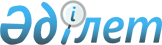 Об утверждении Правил предоставления технических вспомогательных (компенсаторных) средств и специальных средств передвижения осужденным с инвалидностью, отбывающим наказание в учреждениях и находящимся под стражейПриказ Министра внутренних дел Республики Казахстан от 28 декабря 2015 года № 1088. Зарегистрирован в Министерстве юстиции Республики Казахстан 25 февраля 2016 года № 13238.
      Сноска. Заголовок - в редакции приказа Министра внутренних дел РК от 26.08.2022 № 700 (вводится в действие по истечении десяти календарных дней после дня его первого официального опубликования).
      В соответствии со статьей 16 Уголовно-исполнительного кодекса Республики Казахстан от 5 июля 2014 года, ПРИКАЗЫВАЮ:
      Сноска. Преамбула в редакции приказа Министра внутренних дел РК от 09.10.2019 № 873 (вводится в действие по истечении десяти календарных дней после дня его первого официального опубликования).


      1. Утвердить прилагаемые Правила предоставления технических вспомогательных (компенсаторных) средств и специальных средств передвижения осужденным с инвалидностью, отбывающим наказание в учреждениях и находящимся под стражей.
      Сноска. Пункт 1 - в редакции приказа Министра внутренних дел РК от 26.08.2022 № 700 (вводится в действие по истечении десяти календарных дней после дня его первого официального опубликования).


      2. Комитету уголовно-исполнительной системы Министерства внутренних дел Республики Казахстан (Бердалин Б.М.) обеспечить:
      1) государственную регистрацию настоящего приказа в Министерстве юстиции Республики Казахстан;
      2) в течение десяти календарных дней после государственной регистрации в Министерстве юстиции Республики Казахстан направление его копии на официальное опубликование в периодические печатные издания и информационно-правовую систему "Әділет";
      3) в течение десяти календарных дней после государственной регистрации настоящего приказа в Министерстве юстиции Республики Казахстан направление его копии в Республиканское государственное предприятие на праве хозяйственного ведения "Республиканской центр правовой информации" Министерства юстиции Республики Казахстан для размещения в эталонном контрольном банке нормативных правовых актов Республики Казахстан;
      4) размещение настоящего приказа на официальном интернет-ресурсе Министерства внутренних дел Республики Казахстан и на интранет-портале государственных органов;
      5) в течение десяти рабочих дней после государственной регистрации настоящего приказа в Министерстве юстиции Республики Казахстан представление в Юридический департамент Министерства внутренних дел Республики Казахстан сведений об исполнении мероприятий, предусмотренных подпунктами 2), 3) и 4) настоящего приказа.
      3. Контроль за исполнением настоящего приказа возложить на заместителя Министра внутренних дел Республики Казахстан Бисенкулова Б.Б.
      4. Настоящий приказ вводится в действие по истечении десяти календарных дней со дня его первого официального опубликования.
      "СОГЛАСОВАН"   
      Министр здравоохранения   
      и социального развития   
      Республики Казахстан   
      ____________ Т. Дуйсенова   
      25 января 2016 года Правила предоставления технических вспомогательных (компенсаторных) средств и специальных средств передвижения осужденным с инвалидностью, отбывающим наказание в учреждениях и находящимся под стражей
      Сноска. Правила - в редакции приказа Министра внутренних дел РК от 26.08.2022 № 700 (вводится в действие по истечении десяти календарных дней после дня его первого официального опубликования). Глава 1. Общие положения
      1. Настоящие Правила предоставления технических вспомогательных (компенсаторных) средств и специальных средств передвижения осужденным с инвалидностью, отбывающим наказание в учреждениях и находящимся под стражей (далее – Правила), определяют порядок организации оформления и предоставления технических вспомогательных (компенсаторных) средств и специальных средств передвижения в соответствии с индивидуальной программой абилитации и реабилитации лица с инвалидностью.
      Сноска. Пункт 1 - в редакции приказа Министра внутренних дел РК от 29.12.2023 № 949 (вводится в действие по истечении десяти календарных дней после дня его первого официального опубликования).


      2. В настоящих Правилах используются следующие основные понятия:
      1) специальные средства передвижения – вид технической помощи, обеспечивающей передвижение лица с инвалидностью;
      2) осужденный с инвалидностью – лицо, имеющее нарушение здоровья со стойким расстройством функций организма, обусловленное заболеваниями, увечьями (ранениями, травмами, контузиями), их последствиями, нарушениями, которое приводит к ограничению жизнедеятельности и необходимости его социальной защиты;
      3) инвалидность – степень ограничения жизнедеятельности человека вследствие нарушения здоровья со стойким расстройством функций организма;
      4) индивидуальная программа абилитации и реабилитации лица с инвалидностью (далее – индивидуальная программа) – документ, определяющий конкретные объемы, виды и сроки проведения абилитации и реабилитации лица с инвалидностью на основе его индивидуальных потребностей;
      5) технические вспомогательные (компенсаторные) средства (далее – ТСР) – протезно-ортопедические средства – средства, замещающие отсутствующие конечности или другие части тела, компенсирующие нарушенные или утраченные функции организма вследствие заболевания или повреждения здоровья;
      сурдотехнические средства – технические средства для коррекции и компенсации нарушений слуха, а также усиливающие звук средства связи и передачи информации;
      тифлотехнические средства – технические средства, направленные на коррекцию и компенсацию утраченных возможностей лиц с инвалидностью в результате нарушения зрения;
      обязательные гигиенические средства – средства, предназначенные для отправления естественных физиологических нужд и потребностей;
      6) медико-социальная экспертиза (далее – МСЭ) - оценка ограничений жизнедеятельности освидетельствуемого лица, вызванных стойким расстройством функций организма с установлением (неустановлением) инвалидности и (или) степени утраты трудоспособности, а также определение его потребностей в мерах социальной защиты.
      Сноска. Пункт 2 - в редакции приказа Министра внутренних дел РК от 29.12.2023 № 949 (вводится в действие по истечении десяти календарных дней после дня его первого официального опубликования).

 Глава 2. Порядок предоставления технических вспомогательных (компенсаторных) средств и специальных средств передвижения
      3. Установление инвалидности и степени утраты трудоспособности, а также определение потребностей освидетельствуемого лица в мерах социальной защиты проводятся путем проведения МСЭ.
      МСЭ проводится территориальными подразделениями Комитета труда и социальной защиты Министерства труда и социальной защиты населения Республики Казахстан (далее – территориальные подразделения).
      Сноска. Пункт 3 - в редакции приказа Министра внутренних дел РК от 29.12.2023 № 949 (вводится в действие по истечении десяти календарных дней после дня его первого официального опубликования).


      4. Основанием для проведения МСЭ является направление врачебно-консультативной комиссии медицинской организацией, расположенной в учреждении уголовно-исполнительной системы (далее – медицинская организация) с целью:
      1) первичного освидетельствования при стойких нарушениях функций организма;
      2) повторного освидетельствования (переосвидетельствования).
      Сноска. Пункт 4 - в редакции приказа Министра внутренних дел РК от 29.12.2023 № 949 (вводится в действие по истечении десяти календарных дней после дня его первого официального опубликования).


      5. Медицинская организация проводит комплекс диагностических, лечебных и реабилитационных мероприятий, подтверждающих стойкое нарушение функций организма, приводящее к ограничению жизнедеятельности, обусловленное заболеваниями, последствиями травм и дефектами.
      Сноска. Пункт 5 - в редакции приказа Министра внутренних дел РК от 29.12.2023 № 949 (вводится в действие по истечении десяти календарных дней после дня его первого официального опубликования).


      6. В случае установления у осужденного стойких нарушений функций организма медицинская организация формирует и представляет в территориальные подразделения по месту дислокации учреждения УИС документы на освидетельствуемое лицо в соответствии с приказом Заместителя Премьер-Министра - Министра труда и социальной защиты населения Республики Казахстан от 29 июня 2023 года №260"Об утверждении Правил проведения медико-социальной экспертизы" (зарегистрирован в Реестре государственной регистрации нормативных правовых актов под № 32922).
      Сноска. Пункт 6 - в редакции приказа Министра внутренних дел РК от 29.12.2023 № 949 (вводится в действие по истечении десяти календарных дней после дня его первого официального опубликования).


      7. Медицинская организация с учетом очередного срока переосвидетельствования направляет в территориальное подразделение Комитета труда и социальной защиты по месту дислокации документы на переосвидетельствование (повторное освидетельствование) на осужденного с инвалидностью.
      Вновь прибывшие в учреждения УИС осужденные с инвалидностью подлежат переосвидетельствованию с учетом очередного срока переосвидетельствования.
      Сноска. Пункт 7 - в редакции приказа Министра внутренних дел РК от 29.12.2023 № 949 (вводится в действие по истечении десяти календарных дней после дня его первого официального опубликования).


      8. МСЭ освидетельствуемого (переосвидетельствуемого) лица проводится в учреждениях и следственных изоляторах УИС.
      При проведении МСЭ присутствие осужденного обязательно.
      9. При проведении МСЭ осужденного администрация учреждения УИС обеспечивает сопровождение и безопасность представителей территориальных подразделений.
      Сноска. Пункт 9 - в редакции приказа Министра внутренних дел РК от 29.12.2023 № 949 (вводится в действие по истечении десяти календарных дней после дня его первого официального опубликования).


      10. При освидетельствовании лица с выраженным нарушением слуха и речи (глухота, тугоухость IV степени, глухонемота) администрация учреждения обеспечивает участие специалиста жестового языка (сурдопереводчик).
      По результатам освидетельствования осужденного, МСЭ выносится заключение об установлении или отказа в инвалидности, которое выдается представителям администрации учреждения УИС.
      11. Обеспечение техническими вспомогательными (компенсаторными) средствами и специальными средствами передвижения осужденных лиц с инвалидностью осуществляется в соответствии с приказами Заместителя Премьер-Министра - Министра труда и социальной защиты населения Республики Казахстан:
      1) от 30 июня 2023 года № 284 "Об утверждении Классификатора технических вспомогательных (компенсаторных) средств, специальных средств передвижения и услуг, предоставляемых лицам с инвалидностью" (зарегистрирован в Реестре государственной регистрации нормативных правовых актов под № 32984) (далее – приказ № 284);
      2) от 30 июня 2023 года № 287 "Об утверждении Правил обеспечения лиц с инвалидностью протезно-ортопедической помощью, техническими вспомогательными (компенсаторными) средствами, специальными средствами передвижения в соответствии с индивидуальной программой абилитации и реабилитации лица с инвалидностью, включая сроки их замены" (зарегистрирован в Реестре государственной регистрации нормативных правовых актов под № 32993) (далее – приказ № 287);
      Осужденные с инвалидностью наряду с приказом Министра внутренних дел Республики Казахстан от 17 ноября 2014 года № 819 "Об утверждении Правил внутреннего распорядка учреждений уголовно-исполнительной системы" (зарегистрирован в Реестре государственной регистрации нормативных правовых актов под № 9984), имеют при себе технические вспомогательные (компенсаторные) средства и специальные средства передвижения по Перечню технических вспомогательных (компенсаторных) средств и специальных средств передвижения, предоставляемых и разрешенных иметь при себе осужденным с инвалидностью, отбывающим наказание в учреждениях и находящимся под стражей, согласно приложению 1 к настоящим Правилам.
      Сноска. Пункт 11 - в редакции приказа Министра внутренних дел РК от 29.12.2023 № 949 (вводится в действие по истечении десяти календарных дней после дня его первого официального опубликования).


      12. Обеспечение протезно-ортопедическими средствами всех видов и их ремонт, сурдотехническими, тифлотехническими и обязательными гигиеническими средствами, а также специальными средствами передвижения производится согласно индивидуальной программе за счет средств государственного бюджета или самого осужденного по месту отбывания наказания.
      В случае умышленной порчи осужденным с инвалидностью, протезно-ортопедических средств всех видов, сурдотехнических, тифлотехнических средств и специальных средств передвижения их ремонт, обеспечение осуществляется за счет средств самого осужденного или их родственников.
      Сноска. Пункт 12 с изменением, внесенным приказом Министра внутренних дел РК от 29.12.2023 № 949 (вводится в действие по истечении десяти календарных дней после дня его первого официального опубликования).


      13. Лица с инвалидностью от трудового увечья или профессионального заболевания, полученного по вине работодателя, в том числе во время отбывания наказания, обеспечиваются протезно-ортопедической помощью, ТСР и специальными средствами передвижения согласно индивидуальной программе за счет средств работодателя в соответствии с требованиями приказа № 287.
      При прекращении деятельности работодателя - индивидуального предпринимателя или ликвидации юридического лица, а также вступления в законную силу решения суда о признании его банкротом протезно-ортопедическая помощь, ТСР и специальными средствами передвижения лицам с инвалидностью, получившим трудовое увечье или профессиональное заболевание по вине работодателя, предоставляются за счет средств государственного бюджета.
      Сноска. Пункт 13 - в редакции приказа Министра внутренних дел РК от 29.12.2023 № 949 (вводится в действие по истечении десяти календарных дней после дня его первого официального опубликования).


      14. Документы по перечню, утвержденному приказом № 287 на осужденных с инвалидностью, нуждающихся в протезно-ортопедической помощи, обеспечении сурдотехническими, тифлотехническими и обязательными гигиеническими средствами, а также специальными средствами передвижения за счет средств государственного бюджета, учреждениями УИС направляются в уполномоченные органы в области социальной защиты населения местных исполнительных органов городов республиканского значения, столицы, городов областного значения и районов по месту отбывания наказания.
      Сноска. Пункт 14 - в редакции приказа Министра внутренних дел РК от 29.12.2023 № 949 (вводится в действие по истечении десяти календарных дней после дня его первого официального опубликования).


      15. В соответствии с приказом № 287 поставщиком услуг по оказанию протезно-ортопедической помощи определяется необходимость вызова осужденного с инвалидностью для амбулаторного или стационарного протезирования либо выполнения заказа в его отсутствие. При необходимости выезда осужденных на вывоз вызов высылается заблаговременно, первичное стационарное протезирование осуществляется в срок не более 20 рабочих дней. 
      Вторичное стационарное протезирование осуществляется в срок не более 7 рабочих дней.
      Сноска. Пункт 15 - в редакции приказа Министра внутренних дел РК от 29.12.2023 № 949 (вводится в действие по истечении десяти календарных дней после дня его первого официального опубликования).


      16. В случае получения вызова на амбулаторное или стационарное протезирование учреждения УИС обеспечивают доставку осужденного к поставщику услуг по оказанию протезно-ортопедической помощи и его охрану.
      17. Учет осужденных с инвалидностью и выдача им технических вспомогательных (компенсаторных) средств и специальных средств передвижения ведется в журнале учета осужденных с инвалидностью, а также технических вспомогательных (компенсаторных) средств и специальных средств передвижения, по форме согласно приложению 2 к настоящим Правилам.
      18. Учреждения УИС два раза в год представляют списки осужденных с инвалидностью, получивших технические вспомогательные (компенсаторные) средства и специальные средства передвижения, в Комитет уголовно-исполнительной системы Министерства внутренних дел Республики Казахстан (далее - МВД).
      Комитет уголовно-исполнительной системы МВД осуществляет ведомственный контроль за соблюдением прав, свобод и законных интересов осужденных с инвалидностью, при предоставлении им технических вспомогательных (компенсаторных) средств и специальных средств передвижения Перечень
технических вспомогательных (компенсаторных) средств и специальных средств передвижения предоставляемых  и разрешенных иметь при себе осужденным с инвалидностью, отбывающим наказание в учреждениях и находящимся под стражей
      Осужденные с инвалидностью, отбывающие наказание в учреждениях и находящиеся под стражей, имеют при себе следующие вещи и предметы:
      1. Протезно-ортопедические средства:
      1) протезы;
      2) аппараты, туторы;
      3) костыли, трости, ходунки;
      4) корсеты, реклинаторы, головодержатели;
      5) бандажи, лечебные пояса, детские профилактические штанишки;
      6) ортопедическая обувь и вкладные приспособления (башмачки, супинаторы);
      7) обувь на аппараты;
      8) приспособление для надевания рубашек;
      9) приспособление для надевания колгот;
      10) приспособление для надевания носков;
      11) приспособление (крючок) для застегивания пуговиц.
      2. Сурдотехнические средства:
      1) слуховые аппараты;
      2) речевые процессоры к кохлеарным имплантам;
      3) голосообразующий аппарат.
      3. Тифлотехнические средства:
      1) тифлотрости;
      2) прибор для письма по системе Брайля;
      3) грифель для письма по системе Брайля;
      4) бумага для письма рельефно-точечным шрифтом;
      5) термометр с речевым выходом;
      6) тонометр с речевым выходом;
      7) глюкометр с речевым выходом с тест-полосками;
      8) говорящий самоучитель брайлевского шрифта;
      9) азбука разборная по Брайлю;
      10) нитковдеватели, иглы швейные для лиц с инвалидностью с нарушениями зрения.
      4. Специальные средства передвижения:
      1) кресла-коляски комнатные;
      2) кресла-коляски прогулочные.
      5. Обязательные гигиенические средства:
      1) мочеприемники;
      2) калоприемники;
      3) подгузники;
      4) впитывающие простыни (пеленки);
      5) катетер;
      6) паста-герметик для защиты и выравнивания кожи вокруг стомы;
      7) крем защитный;
      8) порошок (пудра) абсорбирующий;
      9) нейтрализатор запаха;
      10) очиститель для кожи;
      11) кресло-стул с санитарным оснащением. Журнал учета осужденных с инвалидностью, а также получивших технические вспомогательные (компенсаторные) средства и специальные средства передвижения
      Сноска. Приложение 2 - в редакции приказа Министра внутренних дел РК от 29.12.2023 № 949 (вводится в действие по истечении десяти календарных дней после дня его первого официального опубликования).
					© 2012. РГП на ПХВ «Институт законодательства и правовой информации Республики Казахстан» Министерства юстиции Республики Казахстан
				
Министр внутренних дел
Республики Казахстан
К. КасымовУтверждены приказом
Министра внутренних дел
Республики Казахстан
от 28 декабря 2015 года № 1088Приложение1
к Правилам предоставления
технических вспомогательных
(компенсаторных) средств и
специальных средств
передвижения осужденным
с инвалидностью, отбывающим
наказание в учреждениях и
находящимся под стражейПриложение 2
к Правилам предоставления
технических вспомогательных
(компенсаторных) средств и
специальных средств передвижения
осужденным с инвалидностью,
отбывающим наказание в учреждениях
и находящимся под стражей
І№
Фамилиия, имя, отчество (при его наличии)
Учреждение
Наличие группы инвалидности, причина инвалидности
Дата присвоения и срок инвалидности
Дата переосвидетельствования
Мероприятия согласно
индивидуальной программе
Обеспечение техническими вспомогательными (компенсаторными) средствами и специальными средствами передвижения